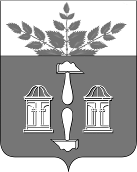 АДМИНИСТРАЦИЯ МУНИЦИПАЛЬНОГО ОБРАЗОВАНИЯ ЩЁКИНСКИЙ РАЙОН ПОСТАНОВЛЕНИЕОб утверждении Протокола заседания конкурсной комиссии муниципального образования Щекинский район по предоставлению из бюджета муниципального образования Щекинский район социально ориентированным некоммерческим организациям, органам территориального общественного самоуправления грантов в форме субсидий для осуществления социально значимых проектов, мероприятий и общественно-гражданских инициатив в муниципальном образовании Щекинский район от 25.04.2023 № 2В соответствии со статьей 78.1 Бюджетного кодекса Российской Федерации, Федеральным законом от 06.10.2003 № 131-ФЗ «Об общих принципах организации местного самоуправления в Российской Федерации», постановлением администрации Щекинского района от 21.07.2020 № 7 - 747 «Об утверждении Положения о муниципальных грантах в форме субсидий и порядке их предоставления из бюджета муниципального образования Щекинский район администрацией Щекинского района социально ориентированным некоммерческим организациям, органам территориального общественного самоуправления для осуществления социально значимых проектов, мероприятий и общественно-гражданских инициатив в муниципальном образовании Щекинский район», на основании Устава муниципального образования Щекинский район администрация муниципального образования Щекинский район ПОСТАНОВЛЯЕТ:1. Утвердить Протокол заседания конкурсной комиссии муниципального образования Щекинский район по предоставлению из бюджета муниципального образования Щекинский район социально ориентированным некоммерческим организациям, органам территориального общественного самоуправления грантов в форме субсидий для осуществления социально значимых проектов, мероприятий и общественно-гражданских инициатив в муниципальном образовании Щекинский район            от 25.04.2023 № 2.2.	Отделу по взаимодействию с ОМС и организационной работе администрации Щекинского района организовать работу по заключению соглашений с победителями конкурса по предоставлению грантов в форме субсидий социально ориентированным некоммерческим организациям, органам территориального общественного самоуправления из бюджета муниципального образования Щекинский район, для осуществления социально значимых проектов, мероприятий и общественно-гражданских инициатив в муниципальном образовании Щекинский район в 2023 году.3.	Муниципальному казенному учреждению «Централизованная бухгалтерия Щекинского района» перечислить муниципальные гранты в соответствии с соглашениями о предоставлении из бюджета муниципального образования Щекинский район муниципального гранта в форме субсидии за счет средств, предусмотренных в бюджете муниципального образования Щекинский район в 2023 году на реализацию муниципальной программы муниципального образования Щекинский район «Оказание поддержки социально-ориентированным некоммерческим организациям и развитие территориального общественного самоуправления на территории муниципального образования Щекинский район».4.	Контроль за исполнением постановления возложить на руководителя аппарата администрации муниципального образования Щекинский район.5.	Постановление разместить на официальном Портале муниципального образования Щекинский район.6.	 Постановление вступает в силу со дня подписания.от 04.05.2023№ 5-552Первый заместительглавы администрации муниципального         образования Щёкинский районЕ.Е. Абрамина